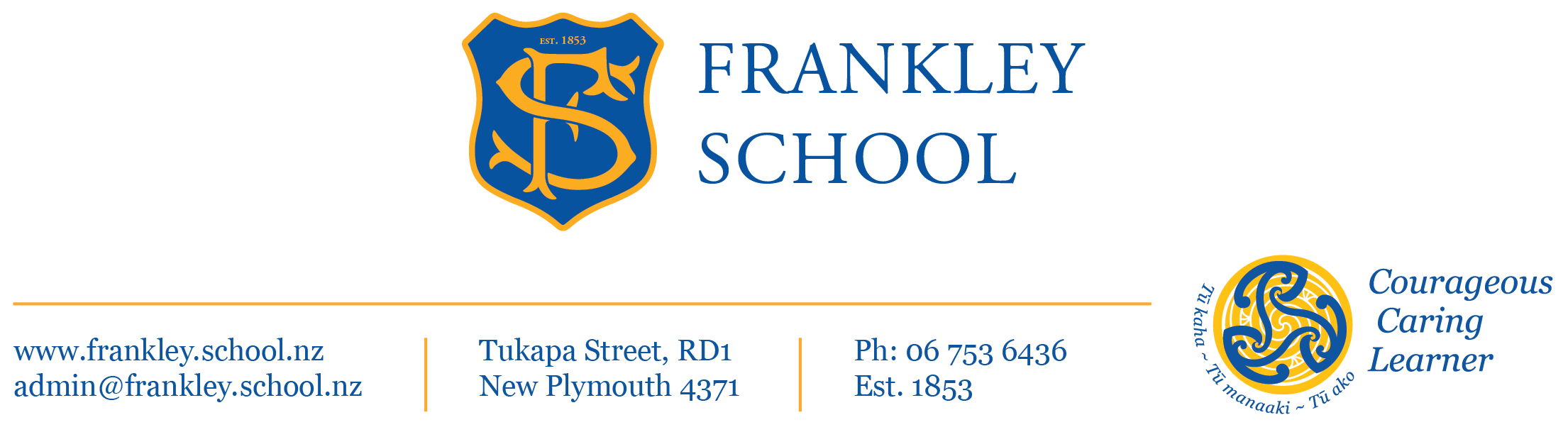 Frankley School Application for Out of Zone StudentsParents Name:		_________________________________________________________Address:		_________________________________________________________			_________________________________________________________Phone Number:		____________________    Mobile:  ____________________________						     Work:    ____________________________Application for enrolment will be processed in the following order of priority.  Please circle the priority that might apply to you:All out of zone applicants will be sorted following the priority groupings stated in our enrolment scheme (as per clause 2 schedule 20 of the Education Training Act 2020.)First Priority:	must be given to students who have been accepted for enrolment in the following   Special programme(s) run by the school and approved by the Secretary for Education.      Second Priority:  	must be given to applicants who are sibling of current students.Third Priority:      	must be given to applicants who are siblings of former students.Fourth Priority:		must be given to any applicant who is a child of a former student of the 			school.Fifth Priority:	must be given to any applicant who is either a child of an employee of the board of the school or a child of a member of the board of the schoolSixth Priority:	must be given to all other applicants.If there are more applicants in the second, third, fourth, fifth or sixth priority groups than there are places available, selection within the priority group will be by a ballot.  Parents will be informed of the date of any ballot by notice in a daily or community newspaper circulating in the area served by the school.Applicants seeking second or third priority status may be required to give proof of a sibling relationship byrelationship by presentation of a birth certificate.Student’s NameDate of BirthYear to start FrankleyCurrently School or Preschool:Other comments below:Year Group: